Предлагаем узнать больше о заполнении и представлении уведомлений об исчисленных суммах налогов на имущество организаций  📝 При заполнении в уведомлении поля «КПП, указанный в соответствующей налоговой декларации (расчете)» КПП указывается в соответствии со свидетельством о постановке на учет российской в налоговом органе по месту ее нахождения (для иностранной организации, не осуществляющей деятельность на территории РФ, - в соответствии с уведомлением о постановке на учет иностранной организации в налоговом органе).📧 Если у организации есть недвижимость, облагаемое по среднегодовой стоимости, а также недвижимость, облагаемая исходя из кадастровой стоимости, она должна представить уведомление для уплаты авансовых платежей по налогу в течение 2023 г. в отношении всех таких объектов. Исключение - в течение 2023 года уведомления могут представляться в виде распоряжений на перевод денежных средств в уплату платежей в бюджетную систему РФ.👉🏻 Подробнее читайте в нашей новости: https://clck.ru/34KiKA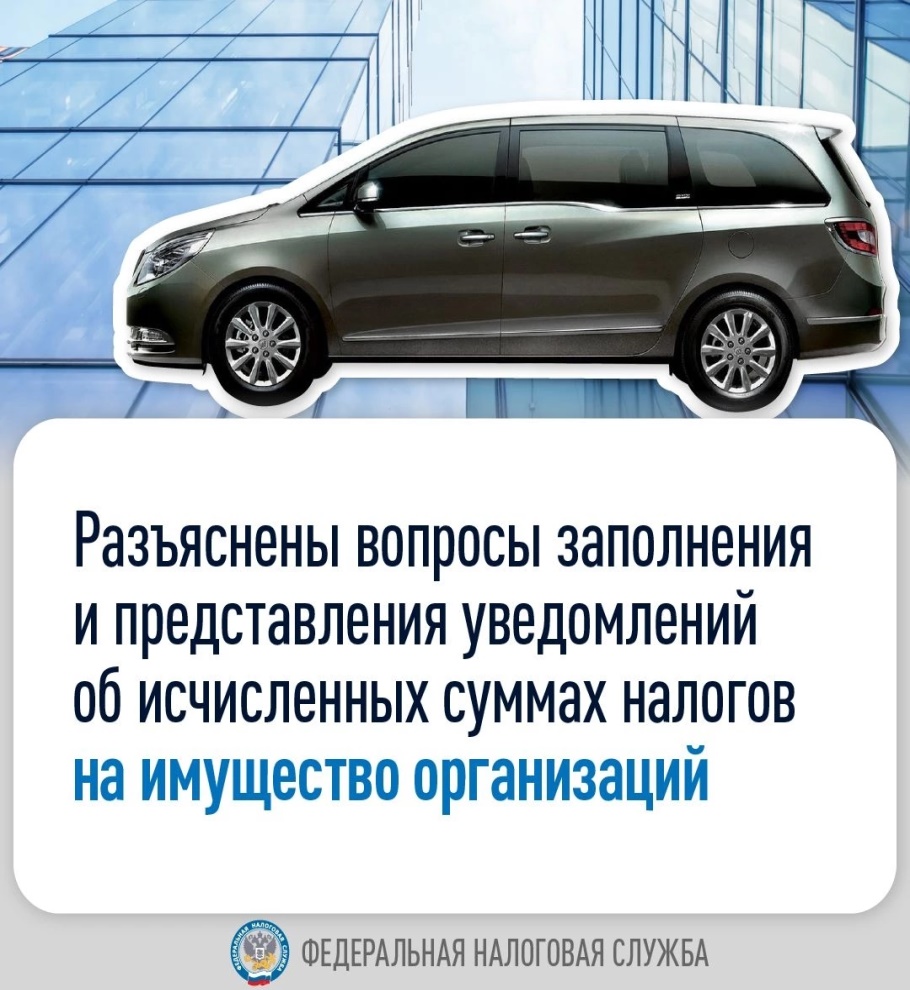 